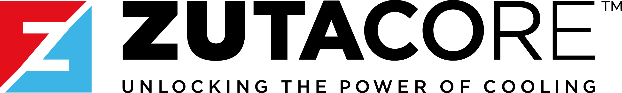 28-Nov-21ZutaCore is looking for new talents to join the Software team. ZutaCore is a fast-growing startup company that develops novel Direct-on-Chip cooling systems for compelling unmet needs in the booming data center market. We are working with the leading data centers in the world, helping them become more efficient and environment friendly. We invite you to join our purpose-driven culture. A culture of passion and optimism. A culture of caring about our customers and each other.We are bound by a shared vision and a strong cultureWe are committed to the highest quality standards for all our products and servicesWe consistently provide the best service in our industryWe believe everything is possibleWe play as one, and we are all a part of a winning teamWe take action and responsibilityJob descriptionResponsibilities•	Develop newly inovetaive datacenter management.•	Responibility for the CI-CD process.•	Comply with the quality system.•	Identify problems, analyze data for root causes of problems, and work to resolve them•	Recognize the broader implications of problems, actions, and proposals on the final project outcome                     •	Effectively communicate with other departments to enable progressQualifications & ExperiancesBachelors Degree in a software engeneering•	Few years of experience in softwere development processes in linux enverioment. •	Technology stack:  Java, Python, React, Linux, Microservices,PosgressSql,MongoDB, ELK,Jenkins•	Deep knowledge in Operating systems (Linux/Windows) •	Dockers•	Familiarity with cloud envereiment GC/AWS/Azure•	Problem-solving and organizational experience with a focus on continuous improvement•	Excellent teamwork; good communication and interpersonal  Contact Details:Vered.gefen@zuta-core.comJob Title:Senior DevOps Engineer, SW TeamDepartment:SoftwereReporting to:Head of Software group.Location:Sapirim industrial park, Shaar hanegev (Near Sapir College, Sderot)Key Relationships:Internal: R&D, Marketing, and External: Customers Job Scope:Full-timeAvailability:Immediate